平成28年度　読み聞かせ団体紹介カード     No.　　　　　　　　　　※興味のある方は直接上記にお問合せください。団　体　名団　体　名団　体　名代表者名または活動場所責任者代表者名または活動場所責任者代表者名または活動場所責任者代表者名または活動場所責任者代表者名または活動場所責任者代表者名または活動場所責任者活動場所情報学校名問い合わせ先学校・施設TEL／FAX活動場所情報施設名問い合わせ先個人TEL／FAX会　　費会　　費無・有（　　　　円／　　ごと）無・有（　　　　円／　　ごと）会　員　数会　員　数　　　　　　　人成り立ち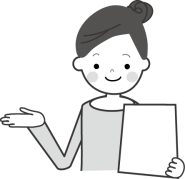 成り立ち活動・活動日など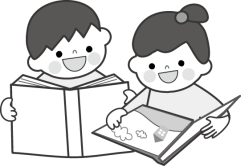 活動・活動日など会の特徴や、日頃の活動の中で感じることなど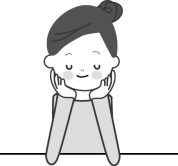 会の特徴や、日頃の活動の中で感じることなど